Раздел 1. Показатели существующего и перспективного спроса на тепловую энергию (мощность) и теплоноситель в установленных границах территории поселения, городского округа, города федерального значения1.1 Величины существующей отапливаемой площади строительных фондов и приросты отапливаемой площади строительных фондов по расчетным элементам территориального деления с разделением объектов строительства на многоквартирные дома, индивидуальные жилые дома, общественные здания и производственные здания промышленных предприятий по этапам - на каждый год первого 5-летнего периода и на последующие 5-летние периодыК перспективному спросу на тепловую мощность и тепловую энергию для теплоснабжения относятся потребности всех объектов капитального строительства в тепловой мощности и тепловой энергии на цели отопления, вентиляции, горячего водоснабжения и технологические нужды. На территории муниципального образования поселок Вольгинский тепловая мощность и тепловая энергия используется на отопление и горячее водоснабжение. Используемый вид теплоносителя - горячая вода.  Объекты, предполагаемые к строительству на территории поселка с перспективным централизованным теплоснабжением, отсутствуют. Открытые схемы теплоснабжения отсутствуют. В таблице 1.1.1 представлена информация по оборудованию жилищного фонда муниципального образования пос. Вольгинский системами отопления и горячего водоснабжения.Таблица 1.1.1 – Информация по отапливаемой площади жилищного фондаНа период действия схемы теплоснабжения отапливаемая площадь строительных фондов сохраняется без изменений. Подключение или отключение потребителей от системы отопления не планируется.1.2. Существующие и перспективные объемы потребления тепловой энергии (мощности) и теплоносителя с разделением по видам теплопотребления в каждом расчетном элементе территориального деления на каждом этапе.Прогноз объемов потребления тепловой энергии потребителями централизованных систем теплоснабжения муниципального образования поселок Вольгинский Петушинского района Владимирской области на 2022-2029 годы представлен в таблице 1.2.1.Плановая величина полезного отпуска тепловой энергии сформирована: а) по юридическим лицам:- при наличии приборов учёта у конечного потребителя – по показаниям приборов учёта тепловой энергии предыдущего года;- при отсутствии приборов учёта у потребителя – по договорным нагрузкам на горячее водоснабжение и отопление.б) по населению: - при наличии общедомового прибора учёта (далее – ОДПУ) у многоквартирных жилых домов – по показаниям приборов учета предыдущего года; - по многоквартирным домам, необорудованным ОДПУ, полезный отпуск населению формируется по нормативам, утверждённым постановлением Департамента цен и тарифов Владимирской области от 10.12.2019 г. №47/1 в части коммунальной услуги по отоплению и постановлением администрации Владимирской области от 09.11.2016 № 984 в части коммунальной услуги по горячему водоснабжению.  По результатам расчетов в краткосрочной перспективе прироста потребления тепловой энергии не ожидается в связи с отсутствием выданных технических условий на технологическое присоединение новых объектов капитального строительства.1.3 Существующие и перспективные объемы потребления тепловой энергии (мощности) и теплоносителя объектами, расположенными в производственных зонах, на каждом этапе.Информация об объемах потребления тепловой энергии в границах производственной зоны поселка Вольгинский (тепловой район №2) представлена в таблице 1.2.2Таблица 1.2.1 – Существующие и перспективные объемы потребления тепловой энергии в системах теплоснабжения пос. ВольгинскийТаблица 1.2.2 – Баланс тепловой энергии производственной зоны1.4. Существующие и перспективные величины средневзвешенной плотности тепловой нагрузки в каждом расчетном элементе территориального деления, зоне действия каждого источника тепловой энергии, каждой системе теплоснабжения и по муниципальному образованиюОбщая площадь земель муниципального образования составляет 5,09 км2. Площадь поселка, в границах которой присутствуют централизованные системы теплоснабжения, составляет 1,75 км2 (рисунок 1.4).Существующие и перспективные величины средневзвешенной плотности тепловой нагрузки в границах муниципального образования поселок Вольгинский и каждой системы теплоснабжения приведены в таблице 1.4.Таблица 1.4 – Существующие и перспективные величины средневзвешенной плотности тепловой нагрузки в границах расчетных элементов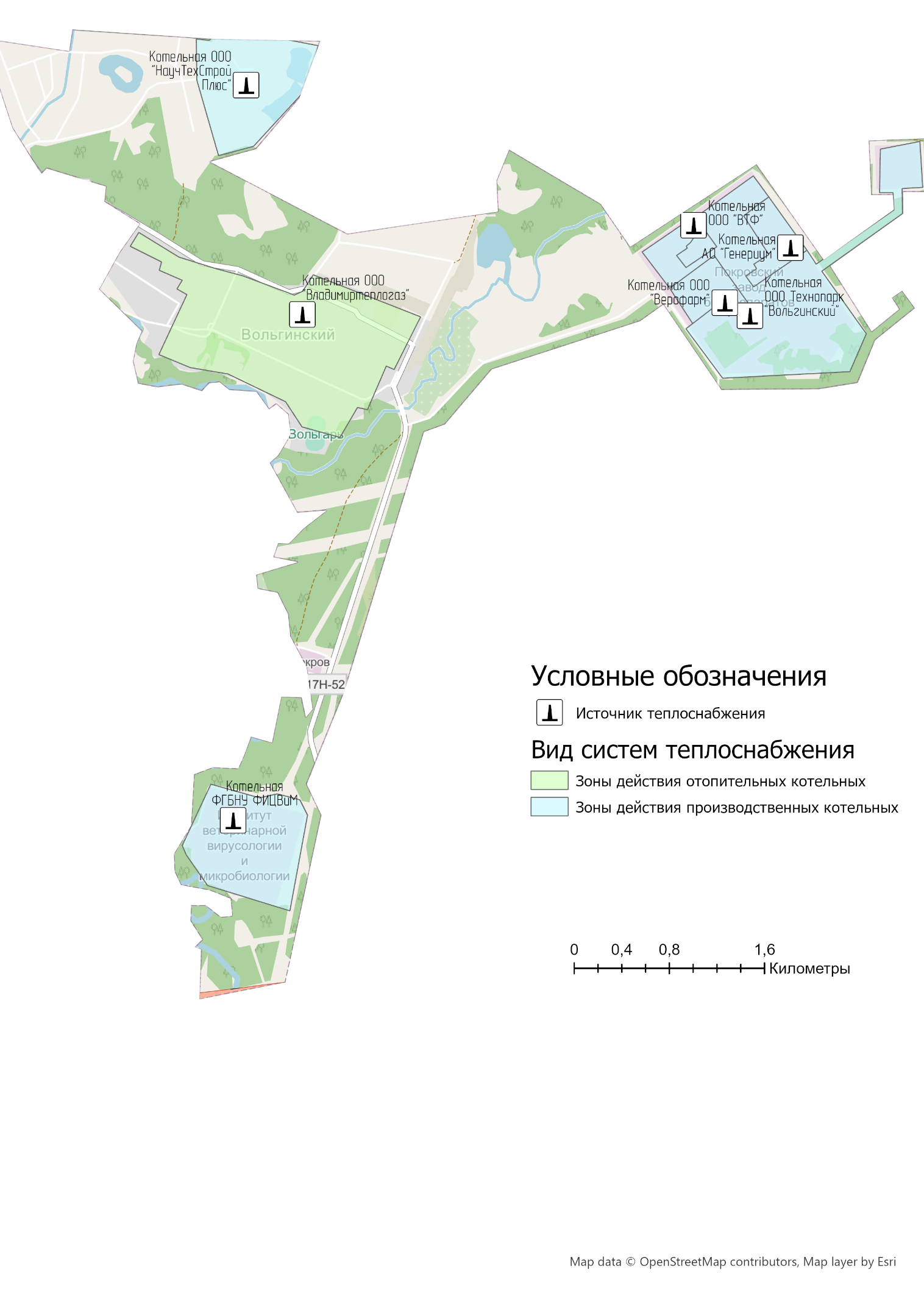 Рисунок 1.4 – Граница территории поселка Вольгинский с централизованными системами теплоснабженияРаздел 2. Существующие и перспективные балансы тепловой мощности источников тепловой энергии и тепловой нагрузки потребителей2.1 Описание существующих и перспективных зон действия систем теплоснабжения и источников тепловой энергии.Система теплоснабжения муниципального образования поселок Вольгинский состоит из четырех тепловых районов действия теплоисточников. Сведения по тепловым районам и их нагрузкам представлены в таблице 2.1.1.Таблица 2.1.1 – Источники теплоснабжения тепловых районов муниципального образования поселок ВольгинскийСхемы тепловых районов муниципального образования муниципальное образование поселок Вольгинский представлены в разделе 1.4 Обосновывающих материалов Схемы теплоснабжения.Реестр зданий, подключенных входящих в состав каждой централизованной системы теплоснабжения приведен в таблице 2.1.2 и 2.1.3 Схемы теплоснабжения.Информация об изменении зон действия систем теплоснабжения муниципального образования представлена в Разделе 4 Схемы теплоснабжения.Таблица 2.1.2 – Данные о потребителях и их тепловой нагрузки от отопительной котельной пос. Вольгинский Таблица 2.1.3 – Данные о потребителях и их тепловой нагрузки от производственных котельныхПо итогам 2021 года подключенная тепловая нагрузка на нужды отопления и горячего водоснабжения составляет 38,994 Гкал/ч, из них подключенная к источникам теплоснабжения:- промышленные источники теплоснабжения: 22,06 Гкал/час;- отопительные источники теплоснабжения: 16,934 Гкал/час.2.2 Описание существующих и перспективных зон действия индивидуальных источников тепловой энергииСложившаяся в муниципальном образовании поселок Вольгинский система централизованного теплоснабжения обеспечивает в полном объёме потребность в тепловой энергии потребителей, подключенных к ней. Дефицита тепловой мощности источников теплоснабжения на перспективный период не прогнозируется.Перевод на индивидуальное теплоснабжение отдельных потребителей в многоквартирных домах приводит к следующим негативным последствиям:нарушается гидравлический режим во внутридомовой системе теплоснабжения и, как следствие, тепловой баланс всего жилого здания;наносится существенный вред всей отопительной системе (в частности, происходит снижение температуры в примыкающих помещениях);нанесение вреда экологии, вследствие, большого выброса продуктов сгорания.Использование индивидуальных источников тепловой энергии предусматривается при развитии зон строительства на территориях индивидуального жилищного строительства.В рамках проведения работ по актуализации Схемы теплоснабжения, единой теплоснабжающей организацией ООО «Владимиртеплогаз» предлагается осуществить перевод на индивидуальное теплоснабжение следующих потребителей от котельной пос. Вольгинский:- жилой дом №19 по ул. Старовская;- жилой дом №21 по ул. Старовская;- жилой дом №13 по ул. Новосеменковская.Реализация данного проекта позволит вывести из эксплуатации участок тепловых сетей, протяженностью 139 м. в 3-х трубном исчислении, находящегося в аварийном состоянии. Объем потребления вышеуказанного перечня потребителей по услуге отопления и ГВС за 2021 год составил 76 Гкал/год, в то время как потери при транспортировке до потребителей составили 106,4 Гкал/год.2.3 Существующие и перспективные балансы тепловой мощности и тепловой нагрузки потребителей в зонах действия источников тепловой энергии, в том числе работающих на единую тепловую сеть, на каждом этапеРасходная часть баланса тепловой мощности по каждому источнику в зоне его действия складывается из максимума тепловой нагрузки, присоединенной к тепловым сетям источника, потерь в тепловых сетях при максимуме тепловой нагрузки и расчетного резерва тепловой мощности.В таблице 2.3.1, представлен баланс тепловой мощности источников теплоснабжения к концу планируемого периода, обеспечивающих теплоснабжение и тепловой нагрузки в муниципальном образовании поселок Вольгинский Петушинского района Владимирской области.Существующая муниципальная система теплоснабжения МО поселок Вольгинский в целом обеспечивает покрытие перспективной тепловой нагрузки потребителей. Суммарный профицит тепловой мощности муниципальной системы теплоснабжения, на момент актуализации схемы теплоснабжения в 2022 году составляет 24,44 Гкал/ч.Наибольший резерв тепловой мощности наблюдается по котельной ООО УК «Технопарк Вольгинский» - 17,75 Гкал/час (72% от располагаемой мощности источника), что приводит к повышенным эксплуатационным затратам на выработку и передачу тепловой энергии.Таблица 2.3.1 – Баланс тепловой мощности источников теплоснабжения муниципального образования пос. Вольгинский2.4 Перспективные балансы тепловой мощности источников тепловой энергии и тепловой нагрузки потребителей в случае, если зона действия источника тепловой энергии расположена в границах двух или более поселений, городских округов либо в границах городского округа (поселения) и города федерального значения или городских округов (поселений) и города федерального значения, с указанием величины тепловой нагрузки для потребителей каждого поселения, городского округа, города федерального значенияЗоны действия источников тепловой энергии расположены в границах муниципального образования поселок Вольгинский. Источники тепловой энергии с зоной действия, расположенной в границах двух или более поселений, городских округов либо в границах городского округа (поселения) и города федерального значения или городских округов (поселений) и города федерального значения, отсутствуют. До конца расчетного периода зоны действия существующих котельных останутся в пределах муниципального образования поселок Вольгинский.2.5. Радиус эффективного теплоснабжения, определяемый в соответствии с методическими указаниями по разработке схем теплоснабжения.Радиус эффективного теплоснабжения, позволяющий определить условия, при которых подключение новых или увеличивающих тепловую нагрузку теплопотребляющих установок к системе теплоснабжения нецелесообразно вследствие увеличения совокупных расходов в указанной системе на единицу тепловой мощности, определяемый для зоны действия каждого источника тепловой энергии Радиус эффективного теплоснабжения для зон действия теплоснабжающих организаций пос. Вольгинский приведен в таблице 2.5.1 и рисунке 2.5.1.Таблица 2.5.1 – Эффективный радиус теплоснабжения источников тепловой энергии (мощности) поселка ВольгинскийФактический радиус по котельной ООО УК «Технопарк Вольгинский» находится за пределами границ эффективного радиуса теплоснабжения.На перспективу до 2030 года радиусы теплоснабжения не изменяются и сохраняются на уровне значений 2022 г. в связи с отсутствием прироста тепловой нагрузки.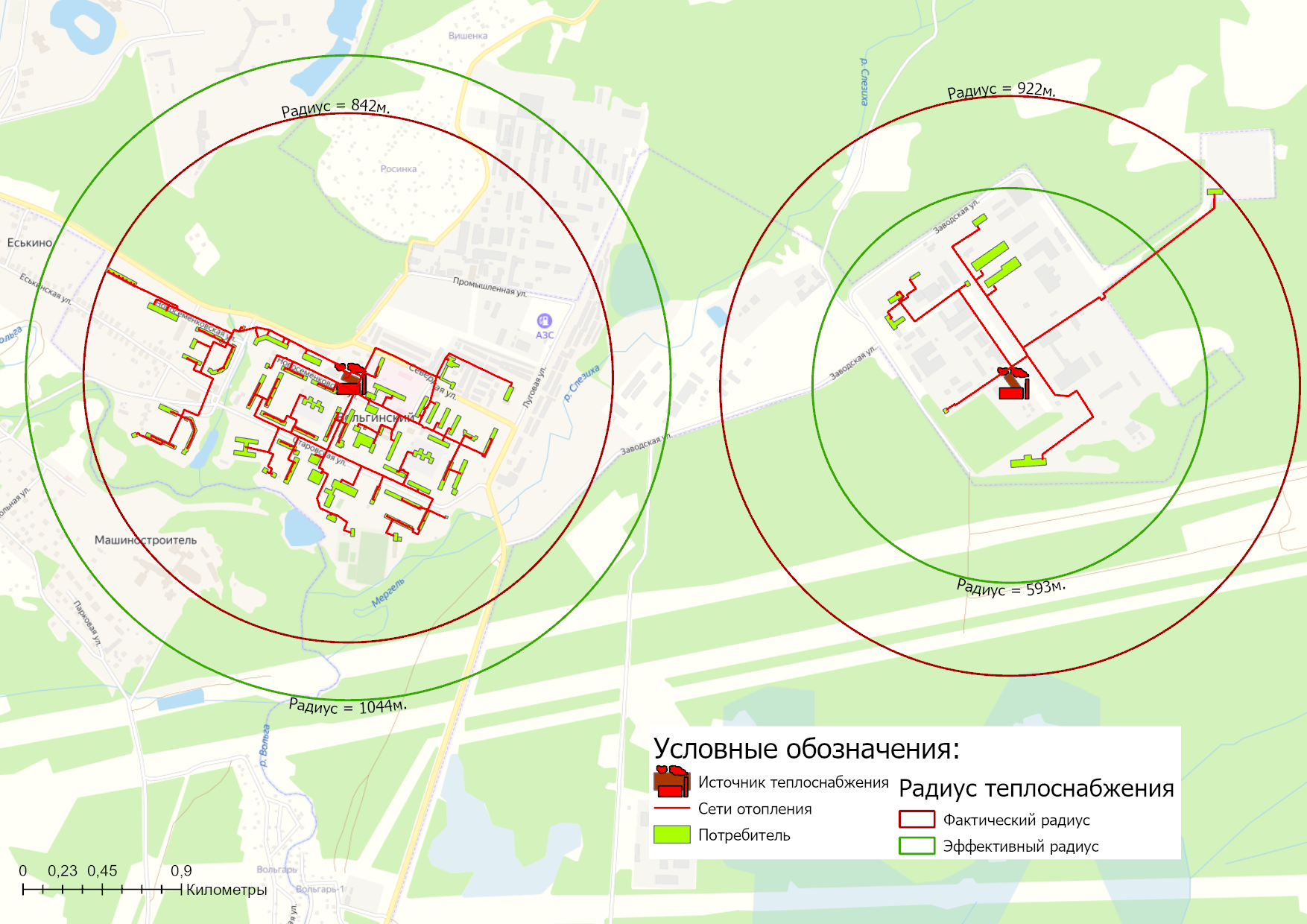 Рисунок 2.5.1 – Радиусы теплоснабжения котельных пос. ВольгинскийРаздел 3. Существующие и перспективные балансы теплоносителя3.1 Существующие и перспективные балансы производительности водоподготовительных установок и максимального потребления теплоносителя теплопотребляющими установками потребителейБалансы производительности водоподготовительных установок теплоносителя для тепловых сетей сформированы по результатам сведения балансов тепловых нагрузок и тепловых мощностей источников систем теплоснабжения, после чего формируются балансы тепловой мощности источника тепловой энергии и присоединенной тепловой нагрузки в каждой зоне действия источника тепловой энергии по каждому из магистральных выводов (если таких выводов несколько) тепловой мощности источника тепловой энергии и определяются расходы сетевой воды, объем сетей и теплопроводов и потери в сетях по нормативам потерь. При одиночных выводах распределение тепловой мощности не требуется. Значения потерь теплоносителя в магистралях каждого источника принимаются с повышающим коэффициентом (1,05-1,1 в зависимости от химического состава исходной воды, используемой для подпитки теплосети, и технологической схемы водоочистки).Отопительная котельная пос. Вольгинский, ул. Новосеменковская имеет двухступенчатую Na-катионитовую систему химводоподготовки.  В таблице 3.1.1 представлены перспективные балансы производительности ВПУ источников теплоснабжения.3.2. Существующие и перспективные балансы производительности водоподготовительных установок источников тепловой энергии для компенсации потерь теплоносителя в аварийных режимах работы систем теплоснабжения.В соответствии с п. 6.16 СП 124.13330.2012 «Тепловые сети» для открытых и закрытых систем теплоснабжения должна предусматриваться дополнительно аварийная подпитка, расход которой принимается в количестве 2 % среднегодового объема воды в тепловой сети и присоединенных системах теплоснабжения независимо от схемы присоединения.Информация о работе водоподготовительных установок в аварийных режимах работы представлена в таблице 3.1.1. По результатам анализа таблицы можно сделать вывод, что на котельных производительность оборудования химводоподготовки может в том числе покрывать потребность в химочищенной воде во время возникновения аварийных ситуаций.Таблица 3.1.1 – Перспективные балансы производительности ВПУ источников теплоснабженияРаздел 4. Основные положения мастер-плана развития систем теплоснабжения поселения, городского округа, города федерального значения4.1 Описание сценариев развития теплоснабжения муниципального образованияГенеральным планом муниципального образования поселок Вольгинский предусматривается сохранение отопления многоквартирных жилых домов и объектов общественно-делового назначения поселка от действующей газовой котельной. Для отопления вновь строящегося многоквартирного жилого фонда и объектов общественного назначения проектом генерального плана предлагается использование централизованного системы теплоснабжения. Сценарием развития теплоснабжения поселка является модернизация котлового и технологического оборудования существующей котельной и замена изношенных участков теплотрассы от котельной до потребителей. 4.2 Обоснование выбора приоритетного сценария развития теплоснабжения поселения, городского округа, города федерального значенияОсновным направлением развития системы теплоснабжения поселка Вольгинский является реализация энергосберегающей политики, предусматривающая замену устаревшего энергетического оборудования, перекладка изношенных тепловых сетей, и таким образом сокращение потерь энергии. При строительстве жилья необходимо применять теплосберегающие технологии и материалы. Необходимо внедрять приборы учёта расхода теплоэнергии потребителями (счетчики) и регулирование подачи тепла.Результатом реализации инвестиционных проектов является создание в пос. Вольгинский современной, энергоэффективной, работающей в автоматическом режиме системы теплоснабжения. Она обеспечит надежное и качественное теплоснабжение всех потребителей при отсутствии сверхнормативного роста платы граждан за коммунальные услуги. Суммарная финансовая потребность в реализацию мероприятий по строительству, реконструкции и техническому перевооружению источников тепловой энергии по рассматриваемым проектам на период до 2029 года составляет 76,204 млн. руб. Указанные объёмы финансовых средств являются ориентировочными и подлежат уточнению по итогам разработки (актуализации) проектно-сметной документации.Инвестирование проектов преимущественно предусматривается за счет внебюджетных источников.Раздел 5. Предложения по строительству, реконструкции, техническому перевооружению и (или) модернизации источников тепловой энергии5.1 Предложения по строительству источников тепловой энергии, обеспечивающих перспективную тепловую нагрузку на осваиваемых территориях муниципального образования, для которых отсутствует возможность и (или) целесообразность передачи тепловой энергии от существующих или реконструируемых источников тепловой энергии.Перспективная тепловая нагрузка на осваиваемых территориях муниципального образования поселок Вольгинский в пределах границ радиусов эффективного теплоснабжения может быть компенсирована существующими централизованными котельными. Строительство дополнительных источников тепловой энергии для этих целей не требуется. В отношении перспективных потребителей, расположенных за пределами эффективного радиуса теплоснабжения, компенсация перспективной тепловой нагрузки планируется за счет индивидуальных источников, так как экономическая целесообразность сооружения централизованного теплоснабжения при отсутствии крупных, или сосредоточенных в плотной застройке потребителей, отсутствует.5.2 Предложения по реконструкции источников тепловой энергии, обеспечивающих перспективную тепловую нагрузку в существующих и расширяемых зонах действия источников тепловой энергииПо итогам реализации проектов, предусмотренных Схемой теплоснабжения на территории поселка Вольгинский на период до 2029 года, перспективная тепловая нагрузка сохраняется на уровне базового периода.Проведение работ по реконструкции источников тепловой энергии, обеспечивающих перспективную тепловую нагрузку в существующих и расширяемых зонах действия источников тепловой энергии на период актуализации Схемы теплоснабжения не планируется.5.3 Предложения по техническому перевооружению и (или) модернизации источников тепловой энергии с целью повышения эффективности работы систем теплоснабженияСхемой теплоснабжения предусматривается реализации проекта по двухэтапной модернизации котельной по адресу: ул. Новосеменковская, д. 18.На первом этапе предусматривается замена двух сетевых насосов с установкой плавного хода, и двух подпиточных насосов с плавным пуском и частотным регулированием. Замена одного котла ДКВР-10-13 на жаротрубный котел ТТ-100-10000 (Энтророс), мощностью 10 МВт для нужд теплоснабжения на отопление.На втором этапе предусматривается замена двух котлов ДКВР-10-13 на жаротрубные котлы ТТ-100-3000 (Энтророс), мощностью 3 МВт для нужд ГВС; замена существующих четырех паро-водяных подогревателей на водо-водяные пластинчатые регуляторы для нужд ГВС; подключение в систему вакуумного деаэратора Spirovent в замен существующего атмосферного ДА-25. Замена двух сетевых насосов ГВС с установкой плавного хода и частотным регулированием. Замена котла ДКВР-10-13 на жаротрубный котел ТТ-100-8000 (Энтророс), мощностью 8 МВт для нужд теплоснабжения на отопление; замена существующих паро-водяных подогревателей на водо-водяные пластинчатые регуляторы для нужд теплоснабжения на отопление; подключение в систему дополнительной системы химической водоподготовки.В таблице 5.3 представлены данные по объему технического перевооружения и модернизации источников теплоснабжения.Экономический эффект от повышения эффективности эксплуатации реконструируемых источников теплоснабжения представлен в Главе 12 Обосновывающих материалов Схемы теплоснабжения. Предложений по реконструкции (модернизации) котельной ООО УК «Технопарк Вольгинский» в рамках работ по актуализации Схемы теплоснабжения муниципального образования не поступало.Таблица 5.3 – План-график по строительству (реконструкции) источников теплоснабжения на территории поселок Вольгинский5.4 Графики совместной работы источников тепловой энергии, функционирующих в режиме комбинированной выработки электрической и тепловой энергии и котельныхИсточники тепловой энергии, функционирующих в режиме комбинированной выработки электрической и тепловой энергии, и котельные работающие совместно на единую тепловую сеть отсутствуют.5.5 Меры по выводу из эксплуатации, консервации и демонтажу избыточных источников тепловой энергии, а также источников тепловой энергии, выработавших нормативный срок службы, в случае если продление срока службы технически невозможно или экономически нецелесообразноМероприятия по выводу из эксплуатации, консервации и демонтажу избыточных источников тепловой энергии, а также источников тепловой энергии, выработавших нормативный срок службы с целью повышения эффективности работы систем теплоснабжения не требуются.5.6 Меры по переоборудованию котельных в источники тепловой энергии, функционирующие в режиме комбинированной выработки электрической и тепловой энергииМеры по переоборудованию котельных в источники комбинированной выработки электрической и тепловой энергии на расчетный период не требуется. Собственные нужды (электрическое потребление) котельных компенсируются существующим электроснабжением.5.7 Меры по переводу котельных, размещенных в существующих и расширяемых зонах действия источников тепловой энергии, функционирующих в режиме комбинированной выработки электрической и тепловой энергии, в пиковый режим работы, либо по выводу их из эксплуатацииЗоны действия источников комбинированной выработки тепловой и электрической энергии на территории муниципального образования поселок Вольгинский отсутствуют, перевод котельных в пиковый режим не требуется.5.8 Температурный график отпуска тепловой энергии для каждого источника тепловой энергии или группы источников тепловой энергии в системе теплоснабжения, работающей на общую тепловую сеть, и оценку затрат при необходимости его измененияНа территории муниципального образования поселок Вольгинский теплоснабжение потребителей осуществляется по двум температурным графикам:Температурный график 115/70⁰С;Температурный график 95/70⁰С.Таблица 5.8.1 – Параметры отпуска тепловой энергии в сетьПодробная информация по температурным графикам систем теплоснабжения пос. Вольгинский представлена в разделе 1.2.5 Обосновывающих материалов Схемы теплоснабжения.Изменение параметров температурного графика на отопительный период 2022/2023 гг. не предусматривается.Групп источников в системе теплоснабжения, работающих на общую тепловую сеть, не имеется. 5.9 Предложения по перспективной установленной тепловой мощности каждого источника тепловой энергии с предложениями по сроку ввода в эксплуатацию новых мощностейИнформация по перспективной установленной тепловой мощности каждого источника тепловой энергии приведена в таблице 5.9.1.Таблица 5.9.1 – Предложения по перспективной установленной тепловой мощности 5.10 Предложения по вводу новых и реконструкции существующих источников тепловой энергии с использованием возобновляемых источников энергии, а также местных видов топливаВвод новых и реконструкция существующих источников тепловой энергии с использованием возобновляемых источников энергии, а также местных видов топлива до конца расчетного периода не ожидается.Раздел 6. Предложения по строительству, реконструкции и (или) модернизации тепловых сетей6.1 Предложения по строительству, реконструкции и (или) модернизации тепловых сетей, обеспечивающих перераспределение тепловой нагрузки из зон с дефицитом располагаемой тепловой мощности источников тепловой энергии в зоны с резервом располагаемой тепловой мощности источников тепловой энергии (использование существующих резервов)Реконструкция и строительство тепловых сетей, обеспечивающих перераспределение тепловой нагрузки из зон с дефицитом тепловой мощности в зоны с избытком тепловой мощности, не планируется. Дефициты тепловой мощности на источниках теплоснабжения муниципального образования поселок Вольгинский отсутствуют.6.2 Предложения по новому строительству тепловых сетей для обеспечения перспективных приростов тепловой нагрузки во вновь осваиваемых районах поселения, городского округа под жилищную, комплексную или производственную застройкуСтроительство тепловых сетей для обеспечения перспективных приростов тепловой нагрузки под жилищную, комплексную или производственную застройку во вновь осваиваемых районах поселения не планируется, поскольку эти территории планируется организовывать с индивидуальным теплоснабжением.6.3 Предложения по строительству, реконструкции и (или) модернизации тепловых сетей в целях обеспечения условий, при наличии которых существует возможность поставок тепловой энергии потребителям от различных источников тепловой энергии при сохранении надежности теплоснабженияСтроительство и реконструкция тепловых сетей, для обеспечения условий, при наличии которых существует возможность поставок тепловой энергии потребителям от различных источников теплоснабжения, не предусматривается.6.4 Предложения по строительству, реконструкции и (или) модернизации тепловых сетей для повышения эффективности функционирования системы теплоснабжения, в том числе за счет перевода котельных в пиковый режим работы или ликвидации котельныхСтроительство, реконструкция, модернизация тепловых сетей, для повышения эффективности функционирования системы теплоснабжения, за счет перевода котельных в пиковый режим работы или ликвидации котельных не планируется.6.5 Предложения по строительству, реконструкции и (или) модернизации тепловых сетей для обеспечения нормативной надежности теплоснабжения потребителейПо итогам проведенных расчетов по оценке надежности систем теплоснабжения муниципального образования поселок Вольгинский, установлено, что система теплоснабжения поселка Вольгинский является надежной.С целью обеспечения нормативной надежности теплоснабжения от указанного источника теплоснабжения на период до 2029 необходимо предусмотреть плановые работу по замене участков тепловых сетей в рамках программы капитальных ремонтов эксплуатирующей организации.6.6 Предложения по реконструкции и (или) модернизации тепловых сетей, подлежащих замене в связи с исчерпанием эксплуатационного ресурсаТепловые сети в пос. Вольгинский преимущественно были введены в эксплуатацию до 1990 года, в связи с чем они частично находятся в ветхом состоянии, поэтому в период до 2029 г. планируется плановая замена участков тепловых сетей.Проведение работ по модернизации тепловых сетей, подлежащих замене в связи с исчерпанием эксплуатационного ресурса, планируется осуществлять, за счет средств, предусмотренных тарифом на тепловую энергию.Перечень участков, в отношении которых планируется проведение работ по капитальному ремонту (модернизации) представлен в таблице 6.6. Таблица 6.6 – План-график по строительству (реконструкции) участков тепловых сетей на территории поселка ВольгинскийРаздел 7. Предложения по переводу открытых систем теплоснабжения (горячего водоснабжения) в закрытые системы горячего водоснабжения7.1 Предложения по переводу существующих открытых систем теплоснабжения (горячего водоснабжения) в закрытые системы горячего водоснабжения, для осуществления которого необходимо строительство индивидуальных и (или) центральных тепловых пунктов при наличии у потребителей внутридомовых систем горячего водоснабженияНа территории муниципального образования поселок Вольгинский открытые системы теплоснабжения отсутствуют. Мероприятия по реконструкции тепловых сетей в целях обеспечения гидравлических режимов, обеспечивающих качество горячей воды в открытых системах теплоснабжения не требуются. Строительство индивидуальных и (или) центральных тепловых пунктов не предусматривается для перевода из открытой системы теплоснабжения в закрытую не требуется.7.2 Предложения по переводу существующих открытых систем теплоснабжения (горячего водоснабжения) в закрытые системы горячего водоснабжения, для осуществления которого отсутствует необходимость строительства индивидуальных и (или) центральных тепловых пунктов по причине отсутствия у потребителей внутридомовых систем горячего водоснабженияОткрытые системы теплоснабжения (горячего водоснабжения) на территории муниципального образования поселок Вольгинский отсутствуют. Мероприятия по переводу открытых систем теплоснабжения (горячего водоснабжения) в закрытые системы горячего водоснабжения не требуется. Необходимость строительства индивидуальных и (или) центральных тепловых пунктов по причине отсутствия у потребителей внутридомовых систем горячего водоснабжения отсутствует.Раздел 8. Перспективные топливные балансы8.1 Перспективные топливные балансы для каждого источника тепловой энергии по видам основного, резервного и аварийного топлива на каждом этапеТопливный баланс отопительной котельной муниципального образования поселок Вольгинский представлен в таблице ниже.В качестве основного топлива на отопительных и промышленных источниках тепловой энергии применяется природный газ. Перспективное топливопотребление было рассчитано с учетом сохранения существующей системы теплоснабжения и реализации мероприятий по модернизации (реконструкции) источников теплоснабжения до окончания планируемого периода.Таблица 8.1.1 - Перспективное топливопотребление отопительной котельной муниципального образованияНа перспективу до 2029 года предполагается, что выполнение мероприятий по модернизации (реконструкции) отопительной котельной в части замены существующих котлов марки ДКВР-10/13 на современные жаротрубные котлы приведет к снижению значения удельного расхода топлива на -5,2% от базового значения.Информация по нормативным запасам резервного топлива, утвержденных распоряжением администрации Владимирской области от 30.09.2021 № 773-р «Об утверждении графика перевода потребителей Владимирской области на резервные виды топлива при похолоданиях в I квартале 2022 года» представлена в таблице 8.1.2.Таблица 8.1.2 – Нормативный запас топлива котельных пос. Вольгинский8.2 Потребляемые источником тепловой энергии виды топлива, включая местные виды топлива, а также используемые возобновляемые источники энергии Основным видом топлива для котельных муниципального образования поселок Вольгинский является природный газ (см. раздел 1.8.1 Обосновывающих материалов Схемы теплоснабжения). Информация о резервных видах топлива представлена в разделе 8.1. В рамках реализации второго этапа модернизации (реконструкции) котельной по адресу: ул. Новосеменковская, д. 18 предусматривается реализация мероприятий по изменению вида резервного топлива котельной, с её переводом на дизельное топливо или обеспечением потребителя первой категории резервным источником теплоснабжения.Индивидуальные источники тепловой энергии в частных жилых домах в качестве топлива используют природный газ, электроэнергию и дрова. Существующие источники тепловой энергии пос. Вольгинский не используют местные виды топлива в качестве основного в связи с низким КПД и высокой себестоимостью. Возобновляемые источники энергии на территории поселка отсутствуют.8.3 Виды топлива, их долю и значение низшей теплоты сгорания топлива, используемые для производства тепловой энергии по каждой системе теплоснабжения В качестве основного топлива на территории муниципального образования поселок Вольгинский используется природный газ. Информация о низшей теплоте сгорания топлива, используемого для производства тепловой энергии по системам теплоснабжения представлена в таблице ниже.Таблица 8.3.1 – Установленный топливный режим котельных8.4 Преобладающий в поселении, городском округе вид топлива, определяемый по совокупности всех систем теплоснабжения, находящихся в соответствующем поселении, городском округе На территории муниципального образования поселок Вольгинский для централизованных источников теплоснабжения преобладающим видом топлива является природный газ. Основным видом топлива индивидуальных источников теплоснабжения на территории муниципального образования поселок Вольгинский преимущественно является природный газ.8.5 Приоритетное направление развития муниципального образования Приоритетным направлением развития топливного баланса муниципального образования поселок Вольгинский является сохранение природного газа как основного вида топлива котельных.Раздел 9. Инвестиции в строительство, реконструкцию, техническое перевооружение и (или) модернизацию9.1 Предложения по величине необходимых инвестиций в строительство, реконструкцию, техническое перевооружение и (или) модернизацию источников тепловой энергии на каждом этапе.До конца расчетного периода запланированы мероприятия по модернизации и техническому перевооружению источников тепловой энергии, приведенные в таблице 5.3 Схемы теплоснабжения.Суммарные затраты на реализацию предлагаемых проектов по развитию источников систем теплоснабжения поселка Вольгинский составляют 59,643 млн. руб. на период до 2029 года.Распределение затрат по периодам:в период 2022 г.: 22,016 млн. руб.;в период 2024 г.: 3,273 млн. руб.;в период 2025 г.: 34,355 млн. руб.План капитальных вложений для реализации проектов по развитию систем теплоснабжения в части источников тепловой энергии (мощности) приведен в таблице 9.1.Финансирование мероприятий по модернизации и техническому перевооружению источников тепловой энергии и тепловых сетей предусматривается за счет внебюджетных источников. Все необходимые мероприятия должны быть включены в инвестиционную, ремонтную и иные программы теплоснабжающей организации (концессионера), на основании чего капитальные затраты на осуществление необходимых мероприятий учитываются региональным регулирующим органом в составе необходимой валовой выручки предприятия.9.2. Предложения по величине необходимых инвестиций в строительство, реконструкцию, техническое перевооружение и (или) модернизацию тепловых сетей, насосных станций и тепловых пунктов на каждом этапе.До конца расчетного периода запланированы мероприятия по реконструкции или техническому перевооружению систем теплоснабжения (тепловых сетей), приведенные в таблице 6.6 Схемы теплоснабжения.Суммарные затраты на реализацию предлагаемых проектов по развитию систем теплоснабжения (тепловых сетей) поселка Вольгинский составляют 16,561 млн. руб. на период до 2029 года.Распределение затрат по периодам:в период 2022 г.: 5,951 млн. руб.;в период 2023 г.: 7,289 млн. руб.;в период 2024 г.: 3,322 млн. руб.План капитальных вложений для реализации проектов по развитию систем теплоснабжения в части тепловых сетей приведен в таблице 9.1.9.3. Предложения по величине инвестиций в строительство, реконструкцию, техническое перевооружение и (или) модернизацию в связи с изменениями температурного графика и гидравлического режима работы системы теплоснабжения на каждом этапе.Изменений температурного графика не предполагается, а гидравлический режим работы системы теплоснабжения сохраняется на расчетный период до 2029 г. Инвестиции в строительство, реконструкцию и техническое перевооружение на указанные мероприятия не требуются.Таблица 9.1 – Сводная оценка стоимости основных мероприятий и величины необходимых капитальных вложений в строительство и реконструкцию объектов централизованных систем теплоснабжения9.4 Предложения по величине необходимых инвестиций для перевода открытой системы теплоснабжения (горячего водоснабжения) в закрытую систему горячего водоснабжения на каждом этапеПеревод открытой системы теплоснабжения (горячего водоснабжения) в закрытую систему горячего водоснабжения до конца расчетного периода не требуется, по причине того, что открытые системы теплоснабжения в муниципальном образовании поселок Вольгинский отсутствуют.Инвестиции на указанные мероприятия не предусматриваются.9.5 Оценка эффективности инвестиций по отдельным предложениямОценка экономического эффекта от капитальных вложений в модернизацию и реконструкцию объектов централизованных систем теплоснабжения приведен в таблице ниже.Таблица 9.5 – Оценка экономического эффекта от реализации мероприятий9.6 Величина фактически осуществленных инвестиций в строительство, реконструкцию, техническое перевооружение и (или) модернизацию объектов теплоснабжения за базовый период и базовый период актуализацииДанные о величине фактически осуществленных инвестиций в строительство, реконструкцию, техническое перевооружение и (или) модернизацию объектов теплоснабжения за базовый период и базовый период актуализации представлены в таблице ниже.Таблица 9.6 – Фактическая оценка величины инвестиций в реконструкцию и модернизацию объектов теплоснабжения пос. ВольгинскийРаздел 10. Решение о присвоении статуса единой теплоснабжающей организации (организациям)10.1. Решение о присвоении статуса единой теплоснабжающей организации (организациям).В соответствии со ст.2 Федерального закона от 27.07.2010 №190-ФЗ "О теплоснабжении" теплоснабжающая организация - организация, осуществляющая продажу потребителям и (или) теплоснабжающим организациям произведенных или приобретенных тепловой энергии (мощности), теплоносителя и владеющая на праве собственности или ином законном основании источниками тепловой энергии и (или) тепловыми сетями в системе теплоснабжения, посредством которой осуществляется теплоснабжение потребителей тепловой энергии.Исходя из определения на территории поселка Вольгинский теплоснабжающими организациями являются:- ООО «Владимиртеплогаз» (ИНН 3310003494; ОГРН 1023302553064).10.2 Реестр зон деятельности единой теплоснабжающей организации (организаций)Таблица 10.2.1 – Реестр единых теплоснабжающих организаций (ЕТО), содержащий перечень систем теплоснабжения10.3 Основания, в том числе критерии, в соответствии с которыми теплоснабжающей организации присвоен статус единой теплоснабжающей организацииКритериями определения единой теплоснабжающей организации являются: - владение на праве собственности или ином законном основании источниками тепловой энергии с наибольшей рабочей тепловой мощностью и (или) тепловыми сетями с наибольшей рабочей тепловой мощностью и (или) тепловыми сетями с наибольшей емкостью в границах зоны деятельности единой теплоснабжающей организации;- размер собственного капитала; - способность в лучшей мере обеспечить надежность теплоснабжения в соответствующей системе теплоснабжения. Таблица 10.3.1 – Критерии определения ЕТО в системах теплоснабжения на территории муниципального образования10.4. Информация о поданных теплоснабжающими организациями заявках на присвоение статуса единой теплоснабжающей организации.Сбор заявок на присвоение статуса единой теплоснабжающей организации в рамках актуализации Схемы теплоснабжения муниципального образования не производился по причине сохранения действующих утвержденных ЕТО на территории муниципального образования. 10.5 Реестр систем теплоснабжения, содержащий перечень теплоснабжающих организаций, действующих в каждой системе теплоснабжения, расположенных в границах поселения, городского округа, города федерального значенияТаблица 10.5.1 – Реестр систем теплоснабжения, содержащий перечень теплоснабжающих организацийРаздел 11. Решения о распределении тепловой нагрузки между источниками тепловой энергииРаспределение тепловой нагрузки между источниками тепловой энергии на расчетный период до 2029 г. не предполагается. Условия, при которых имеется возможность поставок тепловой энергии потребителям от различных источников тепловой энергии при сохранении надежности теплоснабжения, отсутствуют, т.к. находятся за пределами радиуса эффективного теплоснабжения.Раздел 12. Решения по бесхозяйным тепловым сетямНа момент проведения работ по актуализации схемы теплоснабжения, в границах муниципального образования поселок Вольгинский участков бесхозяйных тепловых сетей не выявлено.Раздел 13. Синхронизация схемы теплоснабжения со схемой газоснабжения и газификации Владимирской  области, схемой и программой развития электроэнергетики, а также со схемами  водоснабжения и водоотведения13.1 Описание решений (на основе утвержденной региональной (межрегиональной) программы газификации жилищно-коммунального хозяйства, промышленных и иных организаций) о развитии соответствующей системы газоснабжения в части обеспечения топливом источников тепловой энергииНа текущий момент все источники централизованного теплоснабжения на территории муниципального образования поселок Вольгинский обеспечены в должной мере основным топливом, решения о развитии соответствующих систем газоснабжения не требуются.13.2 Описание проблем организации газоснабжения источников тепловой энергииПроблем с организацией газоснабжения индивидуальных и централизованных источников тепловой энергии на территории муниципального образования не установлено.13.3 Предложения по корректировке утвержденной (разработке) региональной (межрегиональной) программы газификации жилищно-коммунального хозяйства, промышленных и иных организаций для обеспечения согласованности такой программы с указанными в схеме теплоснабжения решениями о развитии источников тепловой энергии и систем теплоснабженияПредложения по корректировке программы газификации Владимирской области в разрезе развития источников тепловой энергии и систем теплоснабжения муниципального образования отсутствуют.13.4 Описание решений (вырабатываемых с учетом положений утвержденной схемы и программы развития Единой энергетической системы России) о строительстве, реконструкции, техническом перевооружении и (или) модернизации, выводе из эксплуатации источников тепловой энергии и генерирующих объектов, включая входящее в их состав оборудование, функционирующих в режиме комбинированной выработки электрической и тепловой энергии, в части перспективных балансов тепловой мощности в схемах теплоснабженияПланов по строительству, реконструкции, техническому перевооружению, выводу из эксплуатации источников комбинированной электрической и тепловой энергии на территории муниципального образования не предусмотрено.13.5 Предложения по строительству генерирующих объектов, функционирующих в режиме комбинированной выработки электрической и тепловой энергии, указанных в схеме теплоснабжения, для их учета при разработке схемы и программы перспективного развития электроэнергетики субъекта Российской Федерации, схемы и программы развития Единой энергетической системы России, содержащие в том числе описание участия указанных объектов в перспективных балансах тепловой мощности и энергииМероприятий по строительству генерирующих объектов, функционирующих в режиме комбинированной выработки электрической и тепловой энергии данной Схемой теплоснабжения, не предполагается.13.6 Описание решений (вырабатываемых с учетом положений утвержденной схемы водоснабжения муниципального образования) о развитии соответствующей системы водоснабжения в части, относящейся к системам теплоснабженияРазвитие системы водоснабжения в части, относящейся к централизованным систем теплоснабжения на территории муниципального образования, не требуется.13.7 Предложения по корректировке утвержденной (разработке) схемы водоснабжения муниципального образования для обеспечения согласованности такой схемы и указанных в схеме теплоснабжения решений о развитии источников тепловой энергии и систем теплоснабженияТребуется проведение корректировки утвержденной схемы водоснабжения муниципального образования поселок Вольгинский для обеспечения согласованности такой схемы и указанных в схеме теплоснабжения мероприятий по капитальному ремонту и модернизации сетей горячего водоснабжения.Раздел 14. Индикаторы развития систем теплоснабжения поселения, городского округа, города федерального значенияПри разработке данного раздела Схемы теплоснабжения муниципального образования поселок Вольгинский (актуализация на 2023 год) для систематизации индикативных показателей схемы теплоснабжения предложено разделить данные индикаторы (показатели) на следующие основные группы:1. Показатель эффективности производства тепловой энергииудельный расход топлива на производство тепловой энергии;отношение величины технологических потерь тепловой энергии, теплоносителя к материальной характеристике тепловой сети;отношение величины технологических потерь теплоносителя к материальной характеристике тепловой сети;коэффициент использования установленной тепловой мощности источников централизованного теплоснабжения;удельная материальная характеристика тепловых сетей, приведенная к расчетной тепловой нагрузке;доля тепловой энергии, выработанной в комбинированном режиме (как отношение величины тепловой энергии, отпущенной из отборов турбоагрегатов, к общей величине выработанной тепловой энергии в границах городского округа);удельный расход условного топлива на отпуск электрической энергии;коэффициент использования теплоты топлива (только для источников тепловой энергии, функционирующих в режиме комбинированной выработки электрической и тепловой энергии).2. Показатель надежности объектов теплоснабженияколичество прекращений подачи тепловой энергии, теплоносителя в результате технологических нарушений на тепловых сетях в системах централизованного теплоснабжения;количество прекращений подачи тепловой энергии, теплоносителя в результате технологических нарушений на источниках тепловой энергии;средневзвешенный (по материальной характеристике) срок эксплуатации тепловых сетей (для каждой системы теплоснабжения);отношение материальной характеристики тепловых сетей, реконструированных за год, к общей материальной характеристике тепловых сетей (фактическое значение за отчетный период и прогноз изменения при реализации проектов, указанных в утвержденной схеме теплоснабжения) (для каждой системы теплоснабжения, а также для городского округа);отношение установленной тепловой мощности оборудования источников тепловой энергии, реконструированного за год, к общей установленной тепловой мощности источников тепловой энергии.отсутствие зафиксированных фактов нарушения антимонопольного законодательства (выданных предупреждений, предписаний), а также отсутствие применения санкций, предусмотренных Кодексом Российской Федерации об административных правонарушениях, за нарушение законодательства Российской Федерации в сфере теплоснабжения, антимонопольного законодательства Российской Федерации, законодательства Российской Федерации о естественных монополиях.В таблицах ниже приведены индикаторы развития систем теплоснабжения единых теплоснабжающих организаций, осуществляющих деятельность на территории муниципального образования поселок Вольгинский.Таблица 14.1 – Индикаторы развития системы теплоснабжения пос. Вольгинский (ООО «Владимиртеплогаз»)Раздел 15. Ценовые (тарифные) последствияПлановые тарифы на тепловую энергию, поставляемую потребителям муниципального образования поселок Вольгинский по единым теплоснабжающим организациям представлен в таблице ниже.Таблица 15.1 – Перспективные тарифы на тепловую энергию (мощность)По состоянию базового периода актуализации схемы теплоснабжения (2022 г.) тарифы на услуги теплоснабжения для ООО «Владимиртеплогаз» установлены на долгосрочный период тарифного регулирования (2020-2024 гг.) методом индексации установленных тарифов на основании постановления Департамента государственного регулирования цен и тарифов Владимирской области от 20.12.2021 №48/455. В таблице 14.2.1 Обосновывающих материалов представлена структура необходимой валовой выручки теплоснабжающей организации ООО «Владимиртеплогаз» по системе теплоснабжения пос. Вольгинский Петушинского района, установленная Департаментом государственного регулирования цен и тарифов Владимирской области.Ожидается, что после реализации мероприятий, предусмотренных данной Схемой, тарифы на тепловую энергию, поставляемую потребителям по системам теплоснабжения сохранятся на уровне действующих утвержденных тарифовНаименование показателейВсегоОборудованных отоплениев т.ч. централи-зованнымОборудованных горячим водоснабжениемв т.ч. централи-зованнымОбщая площадь жилых помещений, тыс м2176,9173,9166,6173,9166,6в том числе
в многоквартирных домах173,9170,88163,58170,88163,58Наименование параметра2018 г. (факт)2019 г. (факт)2020 г. (факт)2021 г. (факт)2022 г.2023 г.2024 г.2025 г.2026 г.2027г. - 2029г.Котельная пос. Вольгинский (ул. Новосеменковская)Котельная пос. Вольгинский (ул. Новосеменковская)Котельная пос. Вольгинский (ул. Новосеменковская)Котельная пос. Вольгинский (ул. Новосеменковская)Котельная пос. Вольгинский (ул. Новосеменковская)Котельная пос. Вольгинский (ул. Новосеменковская)Котельная пос. Вольгинский (ул. Новосеменковская)Котельная пос. Вольгинский (ул. Новосеменковская)Котельная пос. Вольгинский (ул. Новосеменковская)Котельная пос. Вольгинский (ул. Новосеменковская)Котельная пос. Вольгинский (ул. Новосеменковская)Выработка тепловой энергии, Гкал50 883,1146 819,9446 516,3249 921,9243 647,2141 934,8241 934,8241 934,8241 934,8241 934,82Собственные нужды источника, Гкал1 170,241 027,081 081,281 175,161 003,77964,08964,08964,08964,08964,08Отпуск тепловой энергии в сеть, Гкал49 712,8745 792,8645 435,0448 746,7642 643,4440 970,7440 970,7440 970,7440 970,7440 970,74Покупка тепловой энергии, Гкал----------Потери в тепловых сетях, Гкал6 340,033 607,552 529,548 292,985 173,705 173,705 173,705 173,705 173,705 173,70Полезный отпуск тепловой энергии, Гкал, в т.ч.43 372,8442 185,3142 905,5040 453,7837 469,7435 797,0435 797,0435 797,0435 797,0435 797,04- население35 711,87-36 693,5833 312,5830 093,3629 212,2929 212,2929 212,2929 212,2929 212,29- бюджетные учреждения6 113,87-4 922,605 723,145 717,045 307,095 307,095 307,095 307,095 307,09- прочее1 547,10-1 289,311 418,061 659,341 277,651 277,651 277,651 277,651 277,65Наименование параметра 2022 г.  2023 г.  2024 г.  2025 г.  2026 г.  2027 г. - 2029 г. Котельная ООО УК «Технопарк Вольгинский»Котельная ООО УК «Технопарк Вольгинский»Котельная ООО УК «Технопарк Вольгинский»Котельная ООО УК «Технопарк Вольгинский»Котельная ООО УК «Технопарк Вольгинский»Котельная ООО УК «Технопарк Вольгинский»Котельная ООО УК «Технопарк Вольгинский»Выработка тепловой энергии, Гкал     29 417,30      29 417,30      29 417,30      29 417,30      29 417,30      29 417,30 Собственные нужды источника, Гкал         832,91          832,91          832,91          832,91          832,91          832,91 Отпуск тепловой энергии в сеть, Гкал     28 584,39      28 584,39      28 584,39      28 584,39      28 584,39      28 584,39 Потери в тепловых сетях, Гкал       4 668,00        4 668,00        4 668,00        4 668,00        4 668,00        4 668,00 Полезный отпуск тепловой энергии, Гкал, в т.ч.     23 916,39      23 916,39      23 916,39      23 916,39      23 916,39      23 916,39  - на собственные нужды       4 351,23        4 351,23        4 351,23        4 351,23        4 351,23        4 351,23  - бюджетные учреждения                -                   -                   -                   -                   -                   -    - прочее     19 565,16      19 565,16      19 565,16      19 565,16      19 565,16      19 565,16 Наименование территорииПлощадь системы, км2Средневзвешенная плотность тепловой нагрузки, Гкал/ч / км2Средневзвешенная плотность тепловой нагрузки, Гкал/ч / км2Средневзвешенная плотность тепловой нагрузки, Гкал/ч / км2Средневзвешенная плотность тепловой нагрузки, Гкал/ч / км2Средневзвешенная плотность тепловой нагрузки, Гкал/ч / км2Средневзвешенная плотность тепловой нагрузки, Гкал/ч / км2Средневзвешенная плотность тепловой нагрузки, Гкал/ч / км2Наименование территорииПлощадь системы, км22021202220232024202520262027-2029Котельная пос. Вольгинский (ул. Новосеменковская)0,5929172020202020Котельная ООО УК "Технопарк Вольгинский"0,5112121212121212Котельная ООО «Внешторг Фарма»0,0283838383838383Котельная АО "Генериум"0,0679797979797979Котельная ООО "Верофарм"0,06115115115115115115115Котельная ООО "НаучТех-Строй Плюс"0,0739393939393939Наименование теплового районаНаименование источников теплоснабженияТепловой район №1- Отопительная котельная пос. Вольгинский Тепловой район №2- Котельная ООО УК «Технопарк Вольгинский»- Котельная ООО «Внешторг Фарма»- Котельная АО "Генериум"- Котельная ООО «Верофарм»Тепловой район №3- Котельная ООО "НаучТехСтрой Плюс"Тепловой район №4- Котельная ФГБНУ ФИЦВиМАдрес объектаФАКТ 2021 годФАКТ 2021 годФАКТ 2021 годАдрес объектаПрисоединенная тепловая нагрузка потребителей, Гкал/чПрисоединенная тепловая нагрузка потребителей, Гкал/чПрисоединенная тепловая нагрузка потребителей, Гкал/чАдрес объектаВсегоОтоплениеГВСНовосеменковская ул, б/н, Храм Тихвинской иконы Божией Матери0,02080,02080,0000Новосеменковская ул, 10,29860,25850,0401Новосеменковская ул, 100,22240,19100,0314Новосеменковская ул, 110,35100,29640,0547Новосеменковская ул, 120,35940,32660,0328Новосеменковская ул, 130,02710,02520,0019Новосеменковская ул, 14-10,32390,32300,0009Новосеменковская ул, 14-20,04710,03930,0078Новосеменковская ул, 14-30,04700,03920,0078Новосеменковская ул, 14-40,04760,03980,0078Новосеменковская ул, 14-50,04660,03880,0078Новосеменковская ул, 160,41790,40080,0171Новосеменковская ул, 190,57990,50160,0784Новосеменковская ул, 200,00590,00000,0059Новосеменковская ул, 20 А0,09140,09140,0000Новосеменковская ул, 210,41580,36400,0518Новосеменковская ул, 220,48960,42530,0644Новосеменковская ул, 230,23820,20220,0360Новосеменковская ул, 240,00400,00400,0000Новосеменковская ул, 250,14840,13520,0133Новосеменковская ул, 290,57240,53490,0374Новосеменковская ул, 310,57080,47490,0959Новосеменковская ул, 40,48770,42430,0634Новосеменковская ул, 50,46930,40990,0594Новосеменковская ул, 5а0,03830,03830,0000Новосеменковская ул, 60,08060,07770,0030Новосеменковская ул, 80,23070,19790,0328Новосеменковская ул, 90,35520,30200,0532Северная л, 20,29140,29140,0000Северная л, 80,04200,04170,0003Северная ул, помещения № 2,3,40,00750,00750,0000Старовская ул, 10,26940,23520,0342Старовская ул, 100,31920,27410,0450Старовская ул, 110,12870,11930,0094Старовская ул, 120,18670,18670,0000Старовская ул, 130,09760,09760,0000Старовская ул, 140,43770,38090,0568Старовская ул, 150,38830,33390,0544Старовская ул, 160,49700,43640,0605Старовская ул, 170,30560,25880,0468Старовская ул, 180,38230,33430,0480Старовская ул, 190,02950,02920,0003Старовская ул, 1а0,01100,01100,0000Старовская ул, 20,49640,43070,0657Старовская ул, 200,17570,15870,0169Старовская ул, 210,03070,02940,0014Старовская ул, 220,44250,39660,0459Старовская ул, 230,41730,41180,0055Старовская ул, 240,48930,42060,0687Старовская ул, 250,56620,49570,0705Старовская ул, 260,47760,41590,0617Старовская ул, 270,41600,35810,0579Старовская ул, 30,39040,34540,0450Старовская ул, 330,37010,33680,0333Старовская ул, 40,41460,35730,0573Старовская ул, 50,53200,46380,0682Старовская ул, 60,34640,30550,0410Старовская ул, 70,27870,24890,0298Старовская ул, 80,16130,15020,0111Старовская ул, 90,54710,54240,0048ИТОГО котельная пос. Вольгинский16,934015,08871,8452Наименование источника тепловой энергииАдрес объектаПрисоединенная тепловая нагрузка потребителей, Гкал/ч (т/ч)Присоединенная тепловая нагрузка потребителей, Гкал/ч (т/ч)Присоединенная тепловая нагрузка потребителей, Гкал/ч (т/ч)Наименование источника тепловой энергииАдрес объектаОтоплениеГВСПар на технологиюКотельная ООО УК «Технопарк Вольгинский»ООО "ВЗЛП"0,14――Котельная ООО УК «Технопарк Вольгинский»ООО УК «Технопарк Вольгинский»―0,02―Котельная ООО УК «Технопарк Вольгинский»ОАО "Институт биотехнологий ветеринарной медицины"0,230,03―Котельная ООО УК «Технопарк Вольгинский»АО "Покровский завод биопрепаратов"3,380,293,01ИТОГОИТОГО3,750,343,01Наименование параметра2018 г. (факт)2019 г. (факт)2020 г. (факт)2021 г.2022 г.2023 г.2024 г.2025 г.2026 г.2027г. - 2029г.Котельная пос. Вольгинский (ул. Новосеменковская)Котельная пос. Вольгинский (ул. Новосеменковская)Котельная пос. Вольгинский (ул. Новосеменковская)Котельная пос. Вольгинский (ул. Новосеменковская)Котельная пос. Вольгинский (ул. Новосеменковская)Котельная пос. Вольгинский (ул. Новосеменковская)Котельная пос. Вольгинский (ул. Новосеменковская)Котельная пос. Вольгинский (ул. Новосеменковская)Котельная пос. Вольгинский (ул. Новосеменковская)Котельная пос. Вольгинский (ул. Новосеменковская)Котельная пос. Вольгинский (ул. Новосеменковская)Установленная мощность источника, Гкал/час29,6529,6529,6529,6529,6527,0627,0627,0621,1421,14Располагаемая мощность источника, Гкал/час26,9926,9926,9926,9926,9924,3924,3924,3921,1421,14Собственные нужды источника, Гкал/час0,120,120,630,640,620,560,560,560,560,56Нетто мощность источника, Гкал/час26,8726,8726,3626,3526,3723,8323,8323,8320,5820,58Потери тепловой мощности на передачу, Гкал/час0,430,431,474,483,203,013,013,013,013,01Присоединенная нагрузка потребителей, Гкал/ч, в т.ч.:19,7019,7019,7716,9316,9316,9316,9316,9316,9316,93- отопление и вентиляция14,7814,7814,7815,0915,0915,0915,0915,0915,0915,09- ГВС4,934,934,991,851,851,851,851,851,851,85Резерв/дефицит мощности, Гкал/час6,746,745,124,936,233,883,883,880,640,64Котельная ООО УК Технопарк "Вольгинский"Котельная ООО УК Технопарк "Вольгинский"Котельная ООО УК Технопарк "Вольгинский"Котельная ООО УК Технопарк "Вольгинский"Котельная ООО УК Технопарк "Вольгинский"Котельная ООО УК Технопарк "Вольгинский"Котельная ООО УК Технопарк "Вольгинский"Котельная ООО УК Технопарк "Вольгинский"Котельная ООО УК Технопарк "Вольгинский"Котельная ООО УК Технопарк "Вольгинский"Котельная ООО УК Технопарк "Вольгинский"Установленная мощность источника, Гкал/час30,6930,6930,6930,6930,6930,6930,6930,6930,6930,69Располагаемая мощность источника, Гкал/час24,5524,5524,5524,5524,5524,5524,5524,5524,5524,55Собственные нужды источника, Гкал/час0,170,170,170,170,170,170,170,170,170,17Нетто мощность источника, Гкал/час24,3824,3824,3824,3824,3824,3824,3824,3824,3824,38Потери тепловой мощности на передачу, Гкал/час0,560,560,560,560,560,560,560,560,560,56Присоединенная нагрузка потребителей, Гкал/ч, в т.ч.:6,086,086,086,086,086,086,086,086,086,08- отопление и вентиляция3,753,753,753,413,413,413,413,413,413,41- ГВС0,340,340,340,340,340,340,340,340,340,34Резерв/дефицит мощности, Гкал/час17,7517,7517,7517,7517,7517,7517,7517,7517,7517,75Котельная ООО «Внешторг Фарма»Котельная ООО «Внешторг Фарма»Котельная ООО «Внешторг Фарма»Котельная ООО «Внешторг Фарма»Котельная ООО «Внешторг Фарма»Котельная ООО «Внешторг Фарма»Котельная ООО «Внешторг Фарма»Котельная ООО «Внешторг Фарма»Котельная ООО «Внешторг Фарма»Котельная ООО «Внешторг Фарма»Котельная ООО «Внешторг Фарма»Установленная мощность источника, Гкал/час1,891,891,891,891,891,891,891,891,891,89Располагаемая мощность источника, Гкал/час1,891,891,891,891,891,891,891,891,891,89Собственные нужды источника, Гкал/час0,110,110,110,110,110,110,110,110,110,11Нетто мощность источника, Гкал/час1,781,781,781,781,781,781,781,781,781,78Потери тепловой мощности на передачу, Гкал/час----------Присоединенная нагрузка потребителей, Гкал/ч, в т.ч.:1,651,651,651,651,651,651,651,651,651,65- отопление и вентиляция----------- ГВС----------Резерв/дефицит мощности, Гкал/час0,130,130,130,130,130,130,130,130,130,13Котельная АО "Генериум"Котельная АО "Генериум"Котельная АО "Генериум"Котельная АО "Генериум"Котельная АО "Генериум"Котельная АО "Генериум"Котельная АО "Генериум"Котельная АО "Генериум"Котельная АО "Генериум"Котельная АО "Генериум"Котельная АО "Генериум"Установленная мощность источника, Гкал/час6,206,206,206,206,206,206,206,206,206,20Располагаемая мощность источника, Гкал/час6,206,206,206,206,206,206,206,206,206,20Собственные нужды источника, Гкал/час0,140,140,140,140,140,140,140,140,140,14Нетто мощность источника, Гкал/час6,066,066,066,066,066,066,066,066,066,06Потери тепловой мощности на передачу, Гкал/час----------Присоединенная нагрузка потребителей, Гкал/ч, в т.ч.:4,714,714,714,714,714,714,714,714,714,71- отопление и вентиляция----------- ГВС----------Резерв/дефицит мощности, Гкал/час1,351,351,351,351,351,351,351,351,351,35Котельная ООО "Верофарм"Котельная ООО "Верофарм"Котельная ООО "Верофарм"Котельная ООО "Верофарм"Котельная ООО "Верофарм"Котельная ООО "Верофарм"Котельная ООО "Верофарм"Котельная ООО "Верофарм"Котельная ООО "Верофарм"Котельная ООО "Верофарм"Котельная ООО "Верофарм"Установленная мощность источника, Гкал/час6,956,956,956,956,956,956,956,956,956,95Располагаемая мощность источника, Гкал/час6,956,956,956,956,956,956,956,956,956,95Собственные нужды источника, Гкал/час0,030,030,030,030,030,030,030,030,030,03Нетто мощность источника, Гкал/час6,926,926,926,926,926,926,926,926,926,92Потери тепловой мощности на передачу, Гкал/час----------Присоединенная нагрузка потребителей, Гкал/ч, в т.ч.:6,896,896,896,896,896,896,896,896,896,89- отопление и вентиляция----------- ГВС----------Резерв/дефицит мощности, Гкал/час0,030,030,030,030,030,030,030,030,030,03Котельная ООО "НаучТех-Строй Плюс"Котельная ООО "НаучТех-Строй Плюс"Котельная ООО "НаучТех-Строй Плюс"Котельная ООО "НаучТех-Строй Плюс"Котельная ООО "НаучТех-Строй Плюс"Котельная ООО "НаучТех-Строй Плюс"Котельная ООО "НаучТех-Строй Плюс"Котельная ООО "НаучТех-Строй Плюс"Котельная ООО "НаучТех-Строй Плюс"Котельная ООО "НаучТех-Строй Плюс"Котельная ООО "НаучТех-Строй Плюс"Установленная мощность источника, Гкал/час3,033,033,033,033,033,033,033,033,033,03Располагаемая мощность источника, Гкал/час3,033,033,033,033,033,033,033,033,033,03Собственные нужды источника, Гкал/час0,050,050,050,050,050,050,050,050,050,05Нетто мощность источника, Гкал/час2,982,982,982,982,982,982,982,982,982,98Потери тепловой мощности на передачу, Гкал/час----------Присоединенная нагрузка потребителей, Гкал/ч, в т.ч.:2,732,732,732,732,732,732,732,732,732,73- отопление и вентиляция----------- ГВС----------Резерв/дефицит мощности, Гкал/час0,250,250,250,250,250,250,250,250,250,25Наименование энергоисточникаЭффективный радиус, м.Эффективный радиус, м.Расстояние от источника до наиболее отдаленного потребителя, кмНаименование энергоисточника2022 г.2029 г.Расстояние от источника до наиболее отдаленного потребителя, кмОтопительные котельные поселка ВольгинскийОтопительные котельные поселка ВольгинскийОтопительные котельные поселка ВольгинскийОтопительные котельные поселка ВольгинскийКотельная пос. Вольгинский (ул. Новосеменковская)593593922Производственные котельные поселка ВольгинскийПроизводственные котельные поселка ВольгинскийПроизводственные котельные поселка ВольгинскийПроизводственные котельные поселка ВольгинскийКотельная ООО УК «Технопарк Вольгинский»10441044842Наименование параметра2018 г. (факт)2019 г. (факт)2020 г. (факт)2021 г. (факт)2022 г.2023 г.2024 г.2025 г.2026 г.2027г. - 2029г.Котельная пос. Вольгинский (ул. Новосеменковская)Котельная пос. Вольгинский (ул. Новосеменковская)Котельная пос. Вольгинский (ул. Новосеменковская)Котельная пос. Вольгинский (ул. Новосеменковская)Котельная пос. Вольгинский (ул. Новосеменковская)Котельная пос. Вольгинский (ул. Новосеменковская)Котельная пос. Вольгинский (ул. Новосеменковская)Котельная пос. Вольгинский (ул. Новосеменковская)Котельная пос. Вольгинский (ул. Новосеменковская)Котельная пос. Вольгинский (ул. Новосеменковская)Котельная пос. Вольгинский (ул. Новосеменковская)Производительность ВПУ, т/ч24242424242424249,59,5Часовой расход подпитки на собственные нужды, т/ч0,290,260,270,140,170,170,170,170,170,17Расчетный часовой расход для подпитки системы теплоснабжения, т/ч2,612,352,441,231,491,491,491,491,491,49Отпуск теплоносителя из тепловых сетей на цели ГВС, т/ч12,7012,4513,4813,6514,1813,6413,6413,6413,6413,64Объем аварийной подпитки, т/ч3,833,833,833,833,833,833,833,833,833,83Резерв (+)/дефицит (-) ВПУ, т/ч20,1720,1720,1720,1720,1720,1720,1720,175,675,67Доля резерва, %84848484848484846060Номер проектаНаименование проектаСтоимость реализации проекта, млн. руб.Стоимость реализации проекта, млн. руб.Стоимость реализации проекта, млн. руб.Стоимость реализации проекта, млн. руб.Стоимость реализации проекта, млн. руб.Номер проектаНаименование проекта20222023202420252026 - 2029ООО "Владимиртеплогаз" (Котельная пос. Вольгинский)ООО "Владимиртеплогаз" (Котельная пос. Вольгинский)ООО "Владимиртеплогаз" (Котельная пос. Вольгинский)ООО "Владимиртеплогаз" (Котельная пос. Вольгинский)ООО "Владимиртеплогаз" (Котельная пос. Вольгинский)ООО "Владимиртеплогаз" (Котельная пос. Вольгинский)ООО "Владимиртеплогаз" (Котельная пос. Вольгинский)1-1-4-1Модернизация (реконструкция) котельной по адресу: ул. Новосеменковская, д. 18, пос. Вольгинский, этап 122,016----1-1-4-2Модернизация (реконструкция) котельной по адресу: ул. Новосеменковская, д. 18, пос. Вольгинский, этап 2--3,27334,355-Наименование котельной (системы теплоснабжения)Температурный график отпуска тепловой энергииОтопительные котельныеОтопительные котельныеКотельная пос. ВольгинскийОтопление - 115/70 ⁰С ГВС – 70/40 ⁰СПромышленные котельныеПромышленные котельныеКотельная ООО УК «Технопарк Вольгинский»95 / 70 ⁰СКотельная ООО «Внешторг Фарма»95 / 70 ⁰СКотельная АО "Генериум"95 / 70 ⁰СКотельная ООО «Верофарм»95 / 70 ⁰СКотельная ООО "НаучТехСтрой Плюс"95 / 70 ⁰С№ п/пНаименование объекта теплоснабженияПерспективная установленная мощность, Гкал/чНеобходимая корректировка в рамках актуализации схемы теплоснабженияГод ввода в эксплуатацию1Котельная пос. Вольгинский (ООО «Владимиртеплогаз»)21,14Схемой теплоснабжения предусматривается установка котла мощность 10 МВт, взамен котла ДКВР-10/1320222Котельная ООО УК «Технопарк Вольгинский»30,69Не требуется, сохраняется без изменений―3Котельная ООО «Внешторг Фарма»1,892Не требуется, сохраняется без изменений―4Котельная  АО "Генериум"6,2Не требуется, сохраняется без изменений―5Котельная ООО «Верофарм»6,95Не требуется, сохраняется без изменений―6Котельная ООО "НаучТехСтрой Плюс"3,03Не требуется, сохраняется без изменений―Номер проектаНаименование проектаСтоимость реализации проекта, млн. руб.Стоимость реализации проекта, млн. руб.Стоимость реализации проекта, млн. руб.Стоимость реализации проекта, млн. руб.Стоимость реализации проекта, млн. руб.Номер проектаНаименование проекта20222023202420252026-2029ООО "ВладимирТеплогаз" (Котельная п. Вольгинский)ООО "ВладимирТеплогаз" (Котельная п. Вольгинский)ООО "ВладимирТеплогаз" (Котельная п. Вольгинский)ООО "ВладимирТеплогаз" (Котельная п. Вольгинский)ООО "ВладимирТеплогаз" (Котельная п. Вольгинский)ООО "ВладимирТеплогаз" (Котельная п. Вольгинский)ООО "ВладимирТеплогаз" (Котельная п. Вольгинский)1-2-3-1Капитальный ремонт тепловых сетей отопления и ГВС от ТК-14 в районе дома №22 по ул. Старовская до ввода в дом №23, №21, №19 по ул. Старовская5,951- - - - 1-2-3-2Капитальный ремонт тепловый сетей отопления и ГВС от ТК-2 в районе здания котельной п. Вольгинский, ул. Новосеменковская, 18 до ТК-11 в районе жилых домов №9 и №10 по ул. Новосеменковская- 3,788- - - 1-2-3-3Капитальный ремонт тепловых сетей отопления и ГВС от ТК-5а в районе жилого дома №19 по ул. Новосеменковская до ТК-7 в районе жилого дома №23 по ул. Новосеменковская- 3,501- - - 1-2-3-4Капитальный ремонт тепловых сетей отопления и ГВС от У-11в в районе здания котельной, ул. Новосеменковская, 18 до У-11б в районе здания, ул. Новосеменковская, 20б- - 3,322- - Наименование параметра2018 г. (факт)2019 г. (факт)2020 г. (факт)2021 г.2022 г.2023 г.2024 г.2025 г.2026 г.2027г. - 2029г.Котельная пос. Вольгинский (ул. Новосеменковская)Котельная пос. Вольгинский (ул. Новосеменковская)Котельная пос. Вольгинский (ул. Новосеменковская)Котельная пос. Вольгинский (ул. Новосеменковская)Котельная пос. Вольгинский (ул. Новосеменковская)Котельная пос. Вольгинский (ул. Новосеменковская)Котельная пос. Вольгинский (ул. Новосеменковская)Котельная пос. Вольгинский (ул. Новосеменковская)Котельная пос. Вольгинский (ул. Новосеменковская)Котельная пос. Вольгинский (ул. Новосеменковская)Котельная пос. Вольгинский (ул. Новосеменковская)Вид топливагазгазгазгазгазгазгазгазгазгазВыработка тепловой энергии, Гкал50 88346 82046 51649 92243 64741 93541 93541 93541 93541 935Удельный расход условного топлива на выработку, кг у.т./Гкал166,21165,86166,20165,69166,53162,34162,34162,34157,79157,79Расход условного топлива на выработку, т у.т.8 4577 7667 7318 2727 2696 8086 8086 8086 6176 617Расход натурального топлива на выработку тепла, тыс.м3 7 2506 6496 6087 0736 2035 8215 8215 8215 6585 658Наименование источникаВид резервного топливаЕмкость РТХ, тн.Нормативные запасы, тн.Агрегаты переводимые на резервное топливоПродолжительность работы на резервном топливе, сутокКотельная ООО УК «Технопарк Вольгинский»мазут680926 х ДКВР 20/135Отопительная котельная пос. Вольгинскиймазут4001745 х ДКВР 10/135Наименование котельнойВид топливаСредняя теплотворная способность топлива, ккал/кгРасход условного топлива, т.у.т. Доля потребления в течение года, %Котельная пос. Вольгинский (ул. Новосеменковская)газ81868272100№Наименование проектаСтоимость реализации проекта, млн.руб.Стоимость реализации проекта, млн.руб.Стоимость реализации проекта, млн.руб.Стоимость реализации проекта, млн.руб.Стоимость реализации проекта, млн.руб.№Наименование проекта20222023202420252026 - 20291Проекты 1 - ООО "Владимиртеплогаз"Проекты 1 - ООО "Владимиртеплогаз"Проекты 1 - ООО "Владимиртеплогаз"Проекты 1 - ООО "Владимиртеплогаз"Проекты 1 - ООО "Владимиртеплогаз"Проекты 1 - ООО "Владимиртеплогаз"Всего стоимость проектов27,9677,2896,59434,355-Всего стоимость проектов накопленным итогом27,96735,25641,85076,20476,204Источники инвестиций, в т.ч.:27,9677,2896,59434,355-- Бюджетные средства------ Средства регулируемой организации27,9677,2896,59434,355-1-1Группа проектов 1-1 по строительству, реконструкции, техническому перевооружению и (или) модернизации источников тепловой энергииГруппа проектов 1-1 по строительству, реконструкции, техническому перевооружению и (или) модернизации источников тепловой энергииГруппа проектов 1-1 по строительству, реконструкции, техническому перевооружению и (или) модернизации источников тепловой энергииГруппа проектов 1-1 по строительству, реконструкции, техническому перевооружению и (или) модернизации источников тепловой энергииГруппа проектов 1-1 по строительству, реконструкции, техническому перевооружению и (или) модернизации источников тепловой энергииГруппа проектов 1-1 по строительству, реконструкции, техническому перевооружению и (или) модернизации источников тепловой энергииВсего стоимость проектов22,016-3,27334,355-Всего стоимость проектов накопленным итогом22,01622,01625,28859,64359,643Источники инвестиций, в т.ч.:22,016-3,27334,355-- Бюджетные средства------ Средства регулируемой организации22,016-3,27334,355-1-1-4Подгруппа проектов 1-1-4 Модернизация источников тепловой энергии, в том числе источников комбинированной выработкиПодгруппа проектов 1-1-4 Модернизация источников тепловой энергии, в том числе источников комбинированной выработкиПодгруппа проектов 1-1-4 Модернизация источников тепловой энергии, в том числе источников комбинированной выработкиПодгруппа проектов 1-1-4 Модернизация источников тепловой энергии, в том числе источников комбинированной выработкиПодгруппа проектов 1-1-4 Модернизация источников тепловой энергии, в том числе источников комбинированной выработкиПодгруппа проектов 1-1-4 Модернизация источников тепловой энергии, в том числе источников комбинированной выработкиВсего стоимость проектов22,016-3,27334,355-Всего стоимость проектов накопленным итогом22,01622,01625,28859,64359,643Источники инвестиций, в т.ч.:22,016-3,27334,355-- Бюджетные средства------ Средства регулируемой организации22,016-3,27334,355-1-2Группа проектов 1-2 по строительству, реконструкции, техническому перевооружению и (или) модернизации тепловых сетей и сооружений на нихГруппа проектов 1-2 по строительству, реконструкции, техническому перевооружению и (или) модернизации тепловых сетей и сооружений на нихГруппа проектов 1-2 по строительству, реконструкции, техническому перевооружению и (или) модернизации тепловых сетей и сооружений на нихГруппа проектов 1-2 по строительству, реконструкции, техническому перевооружению и (или) модернизации тепловых сетей и сооружений на нихГруппа проектов 1-2 по строительству, реконструкции, техническому перевооружению и (или) модернизации тепловых сетей и сооружений на нихГруппа проектов 1-2 по строительству, реконструкции, техническому перевооружению и (или) модернизации тепловых сетей и сооружений на нихВсего стоимость проектов5,9517,2893,322--Всего стоимость проектов накопленным итогом5,95113,24016,56116,56116,561Источники инвестиций, в т.ч.:5,9517,2893,322--- Бюджетные средства------ Средства регулируемой организации5,9517,2893,322--1-2-3Подгруппа проектов 1-2-3 Реконструкция тепловых сетей для обеспечения надежности теплоснабжения потребителей, в том числе в связи с исчерпанием эксплуатационного ресурсаПодгруппа проектов 1-2-3 Реконструкция тепловых сетей для обеспечения надежности теплоснабжения потребителей, в том числе в связи с исчерпанием эксплуатационного ресурсаПодгруппа проектов 1-2-3 Реконструкция тепловых сетей для обеспечения надежности теплоснабжения потребителей, в том числе в связи с исчерпанием эксплуатационного ресурсаПодгруппа проектов 1-2-3 Реконструкция тепловых сетей для обеспечения надежности теплоснабжения потребителей, в том числе в связи с исчерпанием эксплуатационного ресурсаПодгруппа проектов 1-2-3 Реконструкция тепловых сетей для обеспечения надежности теплоснабжения потребителей, в том числе в связи с исчерпанием эксплуатационного ресурсаПодгруппа проектов 1-2-3 Реконструкция тепловых сетей для обеспечения надежности теплоснабжения потребителей, в том числе в связи с исчерпанием эксплуатационного ресурсаВсего стоимость проектов5,9517,2893,322--Всего стоимость проектов накопленным итогом5,95113,24016,56116,56116,561Источники инвестиций, в т.ч.:5,9517,2893,322--- Бюджетные средства------ Средства регулируемой организации5,9517,2893,322--Наименование группы проектовЭффект от реализации мероприятияЭффект от реализации мероприятияЭффект от реализации мероприятияНаименование группы проектовНаименование показателяЗначение в натуральном выраженииЗначение в денежном выражении, тыс. руб./годМодернизация (реконструкция) котельной по ул. Новосеменковская 18Сокращение объема потребления природного газа, тыс. м3313,412 388,44Наименование проектаИсполнительГод реализацииОбъем фактических затрат, тыс. руб.Модернизация участка тепловой сети от ТК-23 до ТК-24 по адресу: ул. Новосеменковская д.12, пос. ВольгинскийООО «Владимиртеплогаз»20192 490Капитальный ремонт тепловых сетей отопления и ГВС от ТК-11 в районе жилых домов №9 и №10 по ул. Новосеменковская до ввода в жилой дом №13 по ул. НовосеменковскаяООО «Владимиртеплогаз»20194 357Перевод парового котла ДКВр-10/13 №1 в водогрейный режим в котельной по адресу: ул.Новосеменковская д.18, пос. ВольгинскийООО «Владимиртеплогаз»20203 747,39Капитальный ремонт оборудования химводоподготовки котельной по ул. Новосеменковская 18ООО «Владимиртеплогаз»20211 327,0Наименование ЕТОКод зоны деятельности№  системы теплоснабженияНаименование источниковТеплоснабжающие (теплосетевые) организации в границах системы теплоснабженияОбъекты системы теплоснабжения в обслуживании теплоснабжающей (теплосетевой) организацииЕТО-1
ООО «Владимиртеплогаз»11Котельная пос. Вольгинский (ул. Новосеменковская)ООО «Владимиртеплогаз»Источник / Тепловые сетиЕдиная теплоснабжающая организация (наименование)Код зоны деятельности ЕТООснование для присвоения статуса единой теплоснабжающей организацииИзменения в границах утвержденных технологическихзон действияООО «Владимиртеплогаз»1Владение единственным источником тепловой энергии и тепловыми сетями в зоне деятельности ЕТОБез измененийКод зоны деятельности№  системы теплоснабженияНаименование источниковТеплоснабжающие (теплосетевые) организации в границах системы теплоснабженияОбъекты системы теплоснабжения в обслуживании теплоснабжающей (теплосетевой) организацииИзменения в границах системы теплоснабженияНеобходимая корректировка в рамках актуализации схемы теплоснабжения11Котельная пос. Вольгинский (ул. Новосеменковская)ООО «Владимиртеплогаз»ИсточникОтсутствуютНе требуется11Котельная пос. Вольгинский (ул. Новосеменковская)ООО «Владимиртеплогаз»Тепловые сетиОтсутствуютНе требуется―2Котельная ООО УК «Технопарк Вольгинский»ООО УК «Технопарк Вольгинский»ИсточникОтсутствуютИсключается в связи с переходом на нерегулируемые договора теплоснабжения―2Котельная ООО УК «Технопарк Вольгинский»ООО УК «Технопарк Вольгинский»Тепловые сетиОтсутствуютИсключается в связи с переходом на нерегулируемые договора теплоснабжения№ п/пНаименование показателяЕд. измерения2021 г.2022 г.2023 г.2024 г.2025 г.2026 г.2027 г. - 2029 г.Показатели эффективности производства тепловой энергииПоказатели эффективности производства тепловой энергииПоказатели эффективности производства тепловой энергииПоказатели эффективности производства тепловой энергииПоказатели эффективности производства тепловой энергииПоказатели эффективности производства тепловой энергииПоказатели эффективности производства тепловой энергииПоказатели эффективности производства тепловой энергииПоказатели эффективности производства тепловой энергииПоказатели эффективности производства тепловой энергии1Удельный расход топлива на производство тепловой энергиикг.у.т./Гкал165,69166,53162,34162,34162,34157,79157,792Отношение величины технологических потерь тепловой энергии, теплоносителя к материальной характеристике тепловой сетиГкал/м23,222,012,012,012,012,012,013Отношение величины технологических потерь теплоносителя к материальной характеристике тепловой сети(тонн)м3/м24,014,844,844,844,844,844,844Коэффициент использования установленной тепловой мощности источников централизованного теплоснабжения%57%57%63%63%63%80%80%5Удельная материальная характеристика тепловых сетей, приведенная к расчетной тепловой нагрузкем2/(Гкал/ч)152,27152,27152,27152,27152,27152,27152,276Доля тепловой энергии, выработанной в комбинированном режиме (как отношение величины тепловой энергии, отпущенной из отборов турбоагрегатов, к общей величине выработанной тепловой энергии в границах городского округа)отн.-------7Удельный расход условного топлива на отпуск электрической энергииг.у.т./кВт*ч-------8Коэффициент использования теплоты топлива (только для источников тепловой энергии, функционирующих в режиме комбинированной выработки электрической и тепловой энергии)отн.-------Показатели надежностиПоказатели надежностиПоказатели надежностиПоказатели надежностиПоказатели надежностиПоказатели надежностиПоказатели надежностиПоказатели надежностиПоказатели надежностиПоказатели надежности9Количество прекращений подачи тепловой энергии, теплоносителя в результате технологических нарушений на тепловых сетях в системах централизованного теплоснабженияед./км.0,37160,3680,3680,35280,35270,35270,352710Количество прекращений подачи тепловой энергии на 1Гкал установленной мощностиед./Гкал0,03370,03370,03370,03370,03370,03370,033711Средневзвешенный (по материальной характеристике) срок эксплуатации тепловых сетей (для каждой системы теплоснабжения)лет.2627282930313212Отношение материальной характеристики тепловых сетей, реконструированных за год, к общей материальной характеристике тепловых сетей (фактическое значение за отчетный период и прогноз изменения при реализации проектов, указанных в утвержденной схеме теплоснабжения) (для каждой системы теплоснабжения, а также для городского округа)отн.0,0220,0200,0420,0200,000,000,0013Отношение установленной тепловой мощности оборудования источников тепловой энергии, реконструированного за год, к общей установленной тепловой мощности источников тепловой энергии (фактическое значение за отчетный период и прогноз изменения при реализации проектов, указанных в утвержденной схеме теплоснабжения)отн.0,000,320,000,000,680,000,0014Доля отпуска тепловой энергии, осуществляемого потребителям по приборам учета, в общем объеме отпущенной тепловой энергии по зонам ЕТО%18%22%25%28%31%33%36%-45%15Отсутствие зафиксированных фактов нарушения антимонопольного законодательства (выданных предупреждений, предписаний), а также отсутствие применения санкций, предусмотренных Кодексом Российской Федерации об административных правонарушенияхшт.-------Наименование регулируемой организацииВид тарифаГод1 полугодие2 полугодиеООО «Владимиртеплогаз»
Котельная пос. ВольгинскийДля потребителей, в случае отсутствия дифференциации тарифов по схеме подключения (без учёта НДС)Для потребителей, в случае отсутствия дифференциации тарифов по схеме подключения (без учёта НДС)Для потребителей, в случае отсутствия дифференциации тарифов по схеме подключения (без учёта НДС)Для потребителей, в случае отсутствия дифференциации тарифов по схеме подключения (без учёта НДС)ООО «Владимиртеплогаз»
Котельная пос. Вольгинскийодноставочныйруб./Гкал2022 год1 828,381 878,00ООО «Владимиртеплогаз»
Котельная пос. Вольгинскийодноставочныйруб./Гкал2023 год1 878,001 874,03ООО «Владимиртеплогаз»
Котельная пос. Вольгинскийодноставочныйруб./Гкал2024 год1 874,032 123,05ООО «Владимиртеплогаз»
Котельная пос. ВольгинскийНаселение (тарифы указываются с учётом НДС)Население (тарифы указываются с учётом НДС)Население (тарифы указываются с учётом НДС)Население (тарифы указываются с учётом НДС)ООО «Владимиртеплогаз»
Котельная пос. Вольгинскийодноставочныйруб./Гкал2022 год2 194,062 253,60ООО «Владимиртеплогаз»
Котельная пос. Вольгинскийодноставочныйруб./Гкал2023 год2 253,602 248,84ООО «Владимиртеплогаз»
Котельная пос. Вольгинскийодноставочныйруб./Гкал2024 год2 248,842 547,66